Ofrece información sobre el Ingreso Bruto Ajustado y su aplicación. IndividuosEl término ‘‘ingreso bruto ajustado’’ significa ingreso bruto menos:Ingresos exentos;Deducciones de la industria o negocio;Intereses y otros gastos pagados por la compra de inversiones,Deducciones (gastos) atribuibles a rentas y cánones (‘‘royalties’’),Determinadas deducciones de usufructuarios vitalicios y de beneficiarios de ingreso de propiedades;Pérdidas en venta o permuta de propiedades;Pagos de pensiones por divorcio o separación (‘‘alimony’’); y,Gastos incurridos y pagados para la producción de ingreso que no constituye la industria o negocio principal del contribuyente. El concepto de Ingreso Bruto ajustado aplica solamente a contribuyentes que sean individuos e incluye todos los ingresos a tasas preferenciales.Deducción admisible hasta el monto del ingreso ganado.Código de Rentas Internas para un Nuevo Puerto Rico  Sección 1031.03No aplica.Lugar: 	Sistema de Servicio y Atención al Contribuyente “Hacienda Responde”Horario:	Lunes a Viernes                     8:00 am-4:30 pmTeléfono: 	(787) 620-2323                     (787) 721-2020                      (787) 722-0216Fax: 		(787) 522-5055 / 5056Directorio de ColecturíaDirectorio de Distritos de CobroDirectorio de Centros de ServicioContacto del Procurador del ContribuyentePortal del Departamento de HaciendaAl momento de esta revisión no existen preguntas referentes al tema.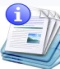 Información sobre el servicio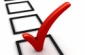 Clasificación del contribuyente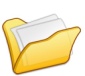 Procedimientos y documentos referentes al servicio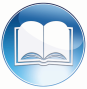 Código, reglamentos o leyes aplicables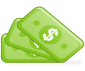 Sellos de Rentas Internas y métodos de pago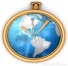 Ubicación y horarios de servicio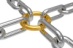 Enlaces relacionados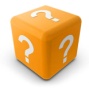 Preguntas frecuentes